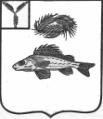 АДМИНИСТРАЦИЯМАРЬЕВСКОГО МУНИЦИПАЛЬНОГО ОБРАЗОВАНИЯЕРШОВСКОГО  РАЙОНА САРАТОВСКОЙ ОБЛАСТИПОСТАНОВЛЕНИЕот 17.04.2019 года                                        № 18О включении имущества в муниципальную казнуВ соответствии с решением Совета Марьевского муниципального образованияот 23.09.2016 года № 51-101: Включить  в состав муниципальной казны Марьевского муниципального образования, имущество согласно приложению 1.Принять к бюджетному учету имущество муниципальной казны Марьевского муниципального образования согласно приложению 1.Глава Марьевского МО                                                   С.И. Яковлев                                                                                            Приложение №1 к постановлению                                                                                            № 18 от 17.04.2019 г.Имущество муниципальной казныМарьевского муниципального образования№ п/п Наимено- вание имущест-ваАдрес местонахожде-ния имуществаБалансо-вая стоимость руб.Кадастро-вая стоимость руб.Остаточная стоимостьрубОснование и дата  постановки на учетПлощадь кв.мпротяжен-ность мКадастро-вый номер1234567891Земельный участок (ритуальная деятель-ность)Саратовская обл. Ершовский район                     п. Красный боец959128,65959128,65Выписка из Единого государств. Реестра от 05.04.2019 г.8805+/-32,84 кв.м64:13:060105:2512Земельный участок (ритуальная деятель-ность)Саратовская обл. Ершовский район                     с. Марьевка1440,341440,34Выписка из Единого государств. Реестра от 05.04.2019 г.13094+/-40,05 кв.м64:13:100401:183Земельный участок (ритуальная деятель-ность)Саратовская обл. Ершовский район                     с. Марьевка316,47316,47Выписка из Единого государств. Реестра от 05.04.2019 г.2877+/-18,77 кв.м.64:13:100401:194Земельный участок (ритуальная деятель-ность)Саратовская обл. Ершовский район                     с. Новоряженка419,43419,43Выписка из Единого государств. Реестра от 05.04.2019 г.3813+/-21,61 кв.м.64:13:100301:695Земельный участок (водный объект)Саратовская обл. Ершовский район        Марьевское МО             25451362545136Выписка из Единого государств. Реестра от 21.03.2019 г.880000+/-4737,33 кв.м64:13:100401:176Земельный участок (водный объект)Саратовская обл. Ершовский район        Марьевское МО             183646,20183646,20Выписка из Единого государств. Реестра от 29.03.2019 г.151000+/-1972,93 кв.м.64:13:060301:2047Земельный участок (водный объект)Саратовская обл. Ершовский район        Марьевское МО             1758526017585260Выписка из Единого государств. Реестра от 02.04.2019 г.154000+/-78,67 кв.м.64:13:060105:252